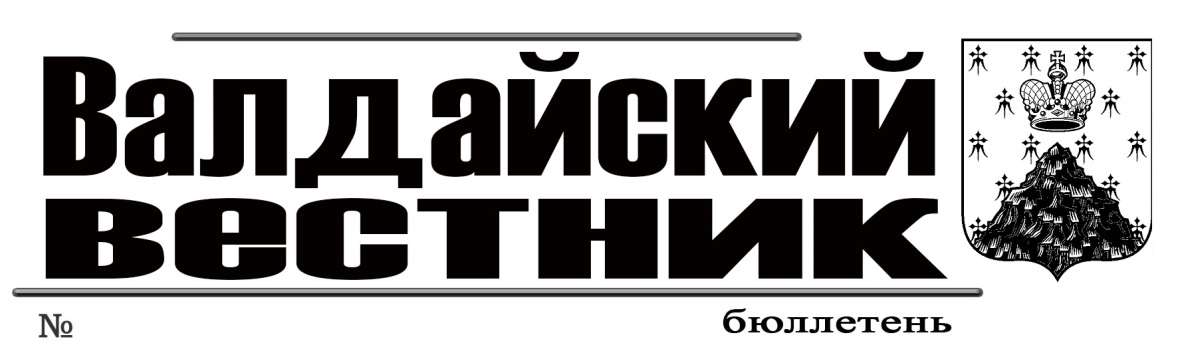 ПРОТОКОЛ ПРОВЕДЕНИЯ ПУБЛИЧНЫХ СЛУШАНИЙ ПО ПРОЕКТУ ВНЕСЕНИЯ ИЗМЕНЕНИЙ В ПРАВИЛА ЗЕМЛЕПОЛЬЗОВАНИЯ И ЗАСТРОЙКИ ВАЛДАЙСКОГО ГОРОДСКОГО ПОСЕЛЕНИЯГ.ВАЛДАЙ 12 СЕНТЯБРЯ 2022 ГОДАПрисутствовали:Рыбкин А.В. - заведующий отделом архитектуры и градостроительства Администрации Валдайского муниципального района;Дмитриев А.С. - главный специалист отдела архитектуры и градостроительства Администрации Валдайского муниципального района;Полунина Н.А. - служащий отдела архитектуры и градостроительства Администрации Валдайского муниципального района;Присутствовали жители города, всего - 5 человек.Рыбкин А.В. - рассказал о поводе и теме проведения публичных слушаний, ответил на вопросы присутствующих. Проект внесения изменений в Правила землепользования и застройки Валдайского городского поселения разработан отделом архитектуры, градостроительства и строительства Администрации района, основанием для подготовки проекта является постановление Администрации Валдайского муниципального района «О подготовке проекта внесения изменений в Правила землепользования и застройки Валдайского городского поселения». Для общественного обсуждения и принятия замечаний и дополнений проект находился в отделе архитектуры. Основанием для проведения публичных слушания является постановление Администрации Валдайского муниципального района «О проведении публичных слушаний по вопросу внесения изменений в Правила землепользования и застройки Валдайского городского поселения».Вопрос:Какова цель внесения изменений в Правила землепользования и застройки?Ответ:На основании обращения жителей города изменены градостроительные регламенты.Вопрос:Что меняется конкретно?Ответ:Вышки связи перенесены из основных в условно разрешённые виды использования земельных участков.Решили:1. Считать публичные слушания состоявшимися.2. Направить проект и итоговый документ  Главе для принятия решения после согласования Правительства Новгородской области на проект внесения изменений в правила землепользования и застройки и схему территориального планирования3.  Принять проект решения Совета депутатов в следующем виде:1. Утвердить внесение изменений в Правила землепользования и застройки Валдайского городского поселения.Проголосовали :«ЗА» - единогласно.«ПРОТИВ» - нет.«ВОЗДЕРЖАЛИСЬ» - нет. Ответственный за проведение публичных слушаний           А.В. РыбкинИНФОРМАЦИОННОЕ СООБЩЕНИЕАдминистрация Валдайского муниципального района сообщает о приёме заявлений о предоставлении в собственность земельных участков для ведения личного подсобного хозяйства, из земель населённых пунктов, расположенных:Российская Федерация, Новгородская область, Валдайский муниципальный район, Яжелбицкое сельское поселение, д. Великий Двор, площадью 2992 кв.м (ориентир: данный земельный участок расположен на расстоянии ориентировочно 18 м в северо-восточном направлении от земельного участка с кадастровым номером 53:03:1507001:26);Российская Федерация, Новгородская область, Валдайский муниципальный район, Яжелбицкое сельское поселение, д. Великий Двор, площадью 3000 кв.м (ориентир: данный земельный участок расположен на расстоянии ориентировочно 40 м в северо-восточном направлении от земельного участка с кадастровым номером 53:03:1507001:39).Граждане, заинтересованные в предоставлении земельных участков, могут подавать заявления о намерении участвовать в аукционе по продаже данных земельных участков.Заявления принимаются в течение тридцати дней со дня опубликования данного сообщения (по 24.10.2022 включительно). Заявления могут быть поданы при личном обращении в бумажном виде через многофункциональный центр предоставления государственных и муниципальных услуг по адресу: Новгородская область, г. Валдай, ул. Гагарина, д. 12/2, Администрацию Валдайского муниципального района по адресу: Новгородская область, г. Валдай, пр. Комсомольский, д. 19/21, каб. 305, тел.: 8 (816-66) 46-318.Со схемой расположения земельных участков на бумажном носителе, можно ознакомиться в комитете по управлению муниципальным имуществом Администрации муниципального района (каб. 409), с 8.30 до 17.30 (перерыв на обед с 13.00 до 14.00) в рабочие дни.При поступлении двух или более заявлений земельные участки предоставляются на торгах.Председатель комитета                                                      Е.А. РастригинаАДМИНИСТРАЦИЯ ВАЛДАЙСКОГО МУНИЦИПАЛЬНОГО РАЙОНАП О С Т А Н О В Л Е Н И Е19.09.2022 № 1877Об утверждении проекта планировки территории и проекта межевания территорииВ соответствии со статьями 43, 45, 46 Градостроительного кодекса Российской Федерации, протоколом публичных слушаний от 19.09.2022, Администрация Валдайского муниципального района ПОСТАНОВЛЯЕТ: 1. Утвердить проект планировки территории и проект межевания территории для формирования земельного участка и строительства пешеходного перехода через ручей Архиерейский в г. Валдай Новгородской области.2. Опубликовать постановление в бюллетене «Валдайский Вестник» и разместить на официальном сайте Администрации Валдайского муниципального района в сети «Интернет».Глава муниципального района		Ю.В.СтадэАДМИНИСТРАЦИЯ ВАЛДАЙСКОГО МУНИЦИПАЛЬНОГО РАЙОНАП О С Т А Н О В Л Е Н И Е19.09.2022 № 1878О внесении изменений в состав антитеррористической комиссии Валдайского муниципального районаВ целях реализации Федерального закона от 6 ноября 2003 года № 131-ФЗ «Об общих принципах организации местного самоуправления в Российской Федерации», Федерального закона от 25 июля 2002 года № 114-ФЗ «О противодействии экстремистской деятельности», Федерального закона от 6 марта 2006 года № 35-ФЗ «О противодействии терроризму» Администрация Валдайского муниципального района ПОСТАНОВЛЯЕТ:1. Внести изменения в состав антитеррористической комиссии Валдайского муниципального района, утвержденный постановлением Администрации Валдайского муниципального района от 12.02.2020 № 211: 1.1. Включить в состав комиссии в качестве заместителя председателя комиссии - начальника отделения г. Валдай Управления Федеральной службы безопасности России по Новгородской области Теричева А.В., исключив Ефимова А.С.;1.2. Включить в состав комиссии в качестве секретаря комиссии – главного специалиста по делам гражданской обороны и чрезвычайным ситуациям Администрации муниципального района Баженкову Ю.В., исключив Литягина С.В.;1.3. Включить в состав комиссии в качестве члена комиссии – главного специалиста отдела по физической культуре и спорту Администрации муниципального района Ганькову Т.В., исключив Дворцова А.Г.;1.4. Включить в состав комиссии в качестве члена комиссии - председателя комитета образования Администрации муниципального района Шевченко Е.М., исключив Иванову А.В.2. Контроль за выполнением постановления возложить на заместителя Главы Администрации муниципального района Никулину И.В.3. Опубликовать постановлении в бюллетене «Валдайский Вестник» и разместить на официальном сайте Администрации Валдайского муниципального района в сети «Интернет».Глава муниципального района		Ю.В.СтадэАДМИНИСТРАЦИЯ ВАЛДАЙСКОГО МУНИЦИПАЛЬНОГО РАЙОНАП О С Т А Н О В Л Е Н И Е21.09.2022 № 1897О внесении изменения в Порядок предоставления субсидий социально ориентированным некоммерческим организациям, осуществляющим деятельность в сфере охраны окружающей среды и защиты животныхАдминистрация Валдайского муниципального района ПОСТАНОВЛЯЕТ:1. Внести изменения в Порядок предоставления субсидий социально ориентированным некоммерческим организациям, осуществляющим деятельность в сфере охраны окружающей среды и защиты животных, утвержденный постановлением Администрации Валдайского муниципального района от 29.07.2021 № 1324:1.1. Дополнить пункт 3 Порядка после слов «оплатой коммунальных услуг;» словами «изготовлением, приобретением, установкой хозяйственных построек для обеспечения содержания животных без владельцев.».1.2. Изложить приложение № 2 Порядка в прилагаемой редакции.2. Опубликовать постановление в бюллетене «Валдайский Вестник» и разместить на официальном сайте Администрации Валдайского муниципального района в сети «Интернет.Глава муниципального района		Ю.В.СтадэПриложение к постановлению Администрациимуниципального районаот 21.09.2022 № 1897«Приложение 2к Порядку предоставления субсидий социально ориентированным некоммерческим организациям, осуществляющим деятельность в сфере охраны окружающей среды и защиты животных»Обоснование расходовдля предоставления субсидий на возмещение недополученных доходов и (или) возмещение фактически понесенных затрат в связи с осуществлением деятельности по содержанию, проведению стерилизации и вакцинации животных, которые не имеют владельца или владелец которых неизвестен, либо от права собственности на которых владельцы отказались, на территории Валдайского городского поселенияАДМИНИСТРАЦИЯ ВАЛДАЙСКОГО МУНИЦИПАЛЬНОГО РАЙОНАП О С Т А Н О В Л Е Н И Е22.09.2022 № 1901О внесении изменений в муниципальную программу «Обеспечение экономического развития Валдайского района на 2016 - 2026 годы»В соответствии с подпунктом 3.1. части III Протокола очередного выездного заседания Правительства Новгородской области от 23.06.2022 года № 11/ЗП, постановлением Правительства Новгородской области от 22.09.2022 № 505 «Об утверждении правил предоставления и методики распределения в 2022, 2023 годах иных межбюджетных трансфертов бюджетам муниципальных районов, муниципальных округов Новгородской области на создание условий для обеспечения жителей отдаленных и (или) труднодоступных населенных пунктов Новгородской области услугами торговли посредством мобильных торговых объектов, осуществляющих доставку и реализацию товаров» Администрация Валдайского муниципального района ПОСТАНОВЛЯЕТ:1. Внести изменения в муниципальную программу «Обеспечение экономического развития Валдайского района на 2016 - 2026 годы» утвержденную постановлением Администрации Валдайского муниципального района от 23.11.2015 № 1748:1.1. Изложить паспорт программы в прилагаемой редакции (приложение 1);1.2. Дополнить Перечень целевых показателей муниципальной программы подпрограммы «Развитие торговли в Валдайском районе» пунктом 1.6 (приложение 2);1.3. Дополнить мероприятия муниципальной программы подпрограммы и подпунктами 1.3.3, 1.3.4 (приложение 3);.2. Опубликовать постановление в бюллетене «Валдайский Вестник» и разместить на официальном сайте Администрации Валдайского муниципального района в сети «Интернет».Глава муниципального района		Ю.В.СтадэПриложение 1к постановлению Администрациимуниципального районаот 22.09.2022 № 1901МУНИЦИПАЛЬНАЯ ПРОГРАММА«Обеспечение экономического развития Валдайского района на 2016 - 2026 годы»ПАСПОРТмуниципальной программы «Обеспечение экономического развития Валдайского района на 2016 - 2026 годы» ПАСПОРТ муниципальной программыПодпрограмма «Развитие торговли в Валдайском районе»муниципальной программы «Обеспечение экономического развития Валдайского района на 2016 - 2026 годы»ПАСПОРТПодпрограммыПодпрограмма«Развитие малого и среднего предпринимательства»муниципальной программы «Обеспечение экономического развития Валдайского района на 2016 - 2026 годы»ПАСПОРТПодпрограммыПодпрограмма«Защита прав потребителей в Валдайском муниципальном районе на 2019-2026 годы» муниципальной программы «Обеспечение экономического развития Валдайского района на 2016 - 2026 годы»ПАСПОРТПодпрограммыПодпрограмма«Участие в ежегодном рейтинге органов местного самоуправления по развитию предпринимательства, привлечению инвестиций и содействию развития конкуренции»муниципальной программы «Обеспечение экономического развития Валдайского района на 2016 - 2026 годы»ПАСПОРТПодпрограммыПриложение 2к постановлению Администрациимуниципального районаот 22.09.2022 № 1901ПЕРЕЧЕНЬПриложение 3к постановлению Администрациимуниципального районаот 22.09.2022 № 1901Мероприятия муниципальной программыАДМИНИСТРАЦИЯ ВАЛДАЙСКОГО МУНИЦИПАЛЬНОГО РАЙОНАП О С Т А Н О В Л Е Н И Е23.09.2022 № 1912Об утверждении Порядка размещения сведений о доходах, расходах, об имуществе и обязательствах имущественного характера муниципальных служащих Администрации Валдайского муниципального района и членов их семей на официальном сайте Администрации Валдайского муниципального района и представления этих сведений общероссийским средствам массовой информацииВ соответствии Федеральным законом от 25 декабря 2008 года № 273-ФЗ «О противодействии коррупции», Указом Президента Российской Федерации от 8 июля 2013 года N 613 «Вопросы противодействия коррупции», Уставом Валдайского муниципального района Администрация Валдайского муниципального района ПОСТАНОВЛЯЕТ:1. Утвердить прилагаемый Порядок размещения сведений о доходах, расходах, об имуществе и обязательствах имущественного характера муниципальных служащих Администрации Валдайского муниципального района и членов их семей на официальном сайте Администрации Валдайского муниципального района и представления этих сведений общероссийским средствам массовой информации (далее Порядок).2. Признать утратившими силу постановления Администрации Валдайского муниципального района:от 13.04.2022 № 742 «Об утверждении Порядка размещения сведений о доходах, об имуществе и обязательствах имущественного характера муниципальных служащих Администрации Валдайского муниципального района и членов их семей на официальном сайте Администрации Валдайского муниципального района и представления этих сведений общероссийским средствам массовой информации»;от 06.06.2014 № 1076 «О внесении изменений в постановление Администрации Валдайского муниципального района от 13.04.2012 № 742»;от 25.03.2016 № 469 «О внесении изменения в Порядок размещения сведений о доходах, об имуществе и обязательствах имущественного характера муниципальных служащих Администрации Валдайского муниципального района и членов их семей на официальном сайте Администрации Валдайского муниципального района и представления этих сведений общероссийским средствам массовой информации».3. Опубликовать постановление в бюллетене «Валдайский Вестник» и разместить на официальном сайте Администрации Валдайского муниципального района в сети «Интернет».Глава муниципального района		Ю.В.СтадэУТВЕРЖДЕНпостановлением Администрации муниципального района от 23.09.2022 № 1912ПОРЯДОКразмещения сведений о доходах, расходах, об имуществе и обязательствах имущественного характера муниципальных служащих Администрации Валдайского муниципального района и членов их семей на официальном сайте Администрации Валдайского муниципального района и представления этих сведений общероссийским средствам массовой информации1. Настоящим Порядком устанавливаются обязанности Администрации Валдайского муниципального района по размещению сведений о доходах, расходах, об имуществе и обязательствах имущественного характера муниципальных служащих Администрации Валдайского муниципального района, их супругов и несовершеннолетних детей (далее сведения о доходах, расходах, об имуществе и обязательствах имущественного характера) на официальном сайте Администрации Валдайского муниципального района (далее официальный сайт) и предоставления этих сведений общероссийским средствам массовой информации для опубликования в связи с их запросами.2. Размещаются на официальном сайте и предоставляются для опубликования общероссийским средствам массовой информации следующие сведения о доходах, расходах, об имуществе и обязательствах имущественного характера:2.1.Перечень объектов недвижимого имущества, принадлежащих муниципальному служащему, его супруге (супругу) и несовершеннолетним детям на праве собственности или находящихся в их пользовании, с указанием вида, площади и страны расположения каждого из них;2.2.Перечень транспортных средств, с указанием вида и марки, принадлежащих на праве собственности муниципальному служащему, его супруге (супругу) и несовершеннолетним детям;2.3.Декларированный годовой доход муниципального служащего, его  супруги (супруга) и несовершеннолетних детей.2.4. Сведения об источниках получения средств, за счет которых совершены сделки (совершена сделка) по приобретению земельного участка, иного объекта недвижимого имущества, транспортного средства, ценных бумаг, долей участия, паев в уставных (складочных) капиталах организаций, цифровых финансовых активов, цифровой валюты, если общая сумма таких сделок (сумма такой сделки) превышает общий доход муниципального служащего и его супруги (супруга) за три последних года, предшествующих отчетному периоду.3. В размещаемой на официальном сайте и предоставляемых общероссийским средствам массовой информации для опубликования сведения о доходах, расходах, об имуществе и обязательствах имущественного характера запрещается указывать:3.1.Иные сведения (кроме указанных в пункте 2 Порядка) о доходах муниципального служащего, его супруги (супруга) и несовершеннолетних детей, об имуществе, принадлежащим на праве собственности названным лицам, и об их обязательствах имущественного характера;3.2.Персональные данные супруги (супруга), детей и иных членов семьи муниципального служащего;3.3.Данные, позволяющие определить место жительства, почтовый адрес, телефон и иные индивидуальные средства коммуникации муниципального служащего, его супруги (супруга), детей и иных членов семьи;3.4.Данные, позволяющие определить местонахождение объектов недвижимого имущества, принадлежащих муниципальному служащему, его супруге (супругу), детям, иным членам семьи на праве собственности или находящихся в их пользовании:3.5.Информацию, отнесенную к государственной тайне или являющуюся конфиденциальной.4. Сведения о доходах, расходах, об имуществе и обязательствах имущественного характера, указанные в пункте 2 настоящего Порядка, за весь период замещения муниципальным служащим должностей, замещение которых влечет за собой размещение его сведений о доходах, расходах, об имуществе и обязательствах имущественного характера, а также сведения о доходах, расходах, об имуществе и обязательствах имущественного характера его супруги (супруга) и несовершеннолетних детей находятся на официальном сайте того органа, в котором лицо, предоставляющее сведения о доходах, расходах, об имуществе и обязательствах имущественного характера, замещает должность, и ежегодно обновляются в течение 14 дней со дня истечения срока, установленного для их подачи.5. Размещение на официальном сайте сведений о доходах, расходах, об имуществе и обязательствах имущественного характера, указанных в пункте 2 Порядка обеспечивается муниципальными служащими, осуществляющими кадровую работу Администрации Валдайского муниципального района.6. Муниципальные служащие, осуществляющие кадровую работу: 6.1.В течение трех рабочих дней со дня поступления запроса от общероссийского средства массовой информации сообщают о нем муниципальному служащему, в отношении которого поступил запрос;6.2.В течение семи рабочих дней со дня поступления запроса от общероссийского средства массовой информации обеспечивают предоставление ему сведений, указанных в пункте 2 настоящего порядка, в том случае, если запрашиваемые сведения отсутствуют на официальном сайте.7. Муниципальные служащие, осуществляющие кадровую работу в Администрации Валдайского муниципального района, несут в соответствии с законодательством Российской Федерации ответственность за несоблюдение Порядка, а также за разглашение сведений, отнесенных к государственной тайне или являющихся конфиденциальными.8. Сведения о доходах, расходах, об имуществе и обязательствах имущественного характера муниципальных служащих комитетов с правами юридических лиц (далее – комитетов) Администрации Валдайского муниципального района и членов их семей размещаются также на официальных сайтах комитетов (при наличии официальных сайтов в комитетах).Ответственность за размещение вышеназванных сведений на официальных сайтах комитетов несут руководители комитетов.__________________________________СОДЕРЖАНИЕ______________________________________________________________________«Валдайский Вестник». Бюллетень № 45 (524) от 23.09.2022Учредитель: ДумаВалдайского муниципального районаУтвержден решением Думы Валдайскогомуниципального района от 27.03.2014 № 289Главный редактор: Глава Валдайского муниципального района Ю.В. Стадэ, телефон: 2-25-16Адрес редакции: Новгородская обл., Валдайский район, г.Валдай, пр.Комсомольский, д.19/21Отпечатано в МБУ «Административно-хозяйственное управление» Новгородская обл., Валдайский район,г. Валдай, пр. Комсомольский, д.19/21 тел/факс 46-310(доб. 122)Выходит по пятницам. Объем 4 п.л. Тираж 30 экз. Распространяется бесплатно.№ п/пНаправление расходов (статьи затрат)Подтверждающий документСумма (руб.)1.Расходы на приобретение препаратов для вакцинации и осуществление расходов по вакцинации животных без владельцевпаспорт животного;договор;накладная;счет2.Расходы на осуществление стерилизации животных без владельцевпаспорт животного;договор;счет;счет-фактура3.Расходы на изготовление и установку мест содержания животных без владельцев (будок, вольеров)правоустанавливающие документы на территорию размещения будок, вольеров;договор;счет;расчет затрат4.Расходы на изготовление, приобретение, установку ограждения территории мест пребывания животных без владельцевправоустанавливающие документы на территорию ограждения;договор;счет;счет-фактура;расчет затрат5.Расходы на оплату коммунальных услугдоговор на оказание коммунальных услуг;счет на оплату коммунальных услуг6.Расходы на изготовление, приобретение, установку хозяйственной постройки для обеспечения содержания животных без владельцевправоустанавливающие документы на территорию размещения хозяйственной постройки;договор;счёт;расчет затратОтветственный исполнитель муниципальной программыкомитет экономического развития Администрации Валдайского муниципального районаСоисполнители муниципальной программыотдел по сельскому хозяйству и продовольствию Администрации Валдайского муниципального района;комитет по управлению муниципальным имуществом Администрации Валдайского муниципального района;комитет жилищно-коммунального и дорожного хозяйства Администрации Валдайского муниципального района;отдел архитектуры, градостроительства и строительства Администрации Валдайского муниципального района;администрации сельских поселений муниципального района (по согласованию)Территориальный отдел Управления Федеральной службы по надзору в сфере защиты прав потребителей и благополучия человека по Новгородской области в Валдайском районе (по согласованию),Филиал федерального бюджетного учреждения здравоохранения «Центр гигиены и эпидемиологии в Новгородской области» в Валдайском районе» (по согласованию)Цели муниципальной программы1. Обеспечение экономического развития Валдайского района в 2016 - 2026 годахЗадачи муниципальной программыСоздание условий для развития торговли на территории Валдайского муниципального района;Создание условий для устойчивого развития субъектов малого и среднего предпринимательства в целях формирования конкурентной среды в экономике муниципального района;Повышение социальной защищенности граждан, обеспечение сбалансированной защиты интересов потребителей и повышение качества жизни жителей района;Создание условий для улучшения инвестиционной привлекательности Валдайского муниципального района.Мониторинг показателей выполнения мероприятий муниципальной программыПодпрограммы муниципальной программы1. «Развитие торговли в Валдайском районе»;2. «Развитие малого и среднего предпринимательства»;3. «Защита прав потребителей в Валдайском муниципальном районе на 2019-2026 годы»;4. «Участие в ежегодном рейтинге органов местного самоуправления по развитию предпринимательства, привлечению инвестиций и содействию развития конкуренции».Сроки реализации муниципальной программы2016-2026 годыОбъемы и источники финансирования муниципальной программы с разбивкой по годам реализацииОжидаемые конечные результаты реализации муниципальной программыобеспечение сбалансированного развития экономики Валдайского муниципального района в 2016-2026 годы, в том числе развитие торговой деятельности, малого и среднего предпринимательства на территории муниципального района, повышение инвестиционной привлекательности района;достижение заявленных целевых показателей муниципальной программы.Исполнители подпрограммыкомитет экономического развития Администрации Валдайского муниципального района Задачи подпрограммы1. Реализация муниципальной политики района в торговой деятельности в целях создания условий для наиболее полного удовлетворения спроса населения на потребительские товары соответствующего качества по доступным ценам в пределах территориальной доступности, обеспечения прав потребителей на приобретение качественных безопасных товаров;2. Содействие развитию конкуренции на рынке непродовольственных товаров в районе;3. Создание на территории района современной торговой инфраструктуры, обеспечение сбалансированности ее развития, повышение территориальной доступности торговых объектов для населения района;4. Повышение экономической доступности социально значимых продовольственных товаров первой необходимости для населения районаСроки реализации подпрограммы2016-2026 годыОбъемы и источники финансирования подпрограммы с разбивкой по годам реализацииОжидаемые конечные результаты реализации подпрограммыРеализация подпрограммы будет способствовать реализации муниципальной политики в сфере торговли, позволит создать условия для наиболее полного удовлетворения спроса населения на потребительские товары соответствующего качества по доступным ценам в пределах территориальной доступности.В результате реализации подпрограммы на территории муниципального района предполагается достижение целевых показателей в соответствии с прогнозируемым развитием сферы торговли на территории муниципального района.Указанные показатели могут быть скорректированы при изменении внутренних и внешних факторов социально-экономического развития.Исполнители подпрограммыкомитет экономического развития Администрации Валдайского муниципального района Задачи подпрограммы1. Финансовая поддержка субъектов малого и среднего предпринимательства;2. Нормативное правовое, информационное и организационное обеспечение развития малого и среднего предпринимательства;3. Формирование благоприятного общественного климата для развития предпринимательства;4. Имущественная поддержка субъектов малого и среднего предпринимательства;5. Вовлечение молодежи в предпринимательскую деятельность.Сроки реализации подпрограммы2016-2026 годыОбъемы и источники финансирования подпрограммы с разбивкой по годам реализацииОжидаемые конечные результаты реализации подпрограммыРеализация подпрограммы будет способствовать развитию сферы малого и среднего бизнеса:увеличению количества малых и средних предприятий, увеличению численности занятых на этих предприятиях, увеличению оборота малых и средних предприятий и, соответственно, увеличению доли налоговых поступлений от субъектов МП в бюджет муниципального района.В результате реализации подпрограммы предполагается достижение целевых показателей, которые устанавливаются в соответствии с наиболее вероятным сценарием развития малого и среднего предпринимательства на территории муниципального района.Указанные показатели могут быть скорректированы при изменении внутренних и внешних факторов социально-экономического развития.Исполнители подпрограммыкомитет экономического развития Администрации Валдайского муниципального районаЗадачи подпрограммы1. Повышение социальной защищенности граждан, обеспечение сбалансированной защиты интересов потребителей и повышение качества жизни жителей районаСроки реализации подпрограммы2019-2026 годыОбъемы и источники финансирования подпрограммы с разбивкой по годам реализацииОжидаемые конечные результаты реализации подпрограммыВ результате реализации подпрограммы на территории муниципального района предполагается достижение заявленных целевых показателей, а именно:повышение уровня доступности информации о правах потребителя и механизмах их защиты, установленных федеральным законодательством;снижение количества нарушений законодательства Российской Федерации в сфере потребительского рынка.Исполнители подпрограммыкомитет экономического развития Администрации Валдайского муниципального районаЗадачи подпрограммы1. Развитие предпринимательства, привлечение инвестиций и содействие развитию конкуренцииСроки реализации подпрограммы2021-2026 годыОбъемы и источники финансирования подпрограммы с разбивкой по годам реализацииОжидаемые конечные результаты реализации подпрограммыВ результате реализации подпрограммы предполагается повысить инвестиционную привлекательность района, ожидается увеличение объема частных инвестиций в экономику района и увеличение количества инвестиционных площадок.№ п/пНаименование целевого показателяЕдиница измеренияБазовое значение целевого показателяЗначение целевого показателя по годамЗначение целевого показателя по годамЗначение целевого показателя по годамЗначение целевого показателя по годамЗначение целевого показателя по годамЗначение целевого показателя по годамЗначение целевого показателя по годамЗначение целевого показателя по годамЗначение целевого показателя по годамЗначение целевого показателя по годамЗначение целевого показателя по годам№ п/пНаименование целевого показателяЕдиница измеренияБазовое значение целевого показателя201620172018201920202021202220232024202520261234567891011121314151.Подпрограмма «Развитие торговли в Валдайском районе»Подпрограмма «Развитие торговли в Валдайском районе»Подпрограмма «Развитие торговли в Валдайском районе»Подпрограмма «Развитие торговли в Валдайском районе»Подпрограмма «Развитие торговли в Валдайском районе»Подпрограмма «Развитие торговли в Валдайском районе»Подпрограмма «Развитие торговли в Валдайском районе»Подпрограмма «Развитие торговли в Валдайском районе»Подпрограмма «Развитие торговли в Валдайском районе»Подпрограмма «Развитие торговли в Валдайском районе»Подпрограмма «Развитие торговли в Валдайском районе»Подпрограмма «Развитие торговли в Валдайском районе»Подпрограмма «Развитие торговли в Валдайском районе»Подпрограмма «Развитие торговли в Валдайском районе»1.6Количество отдаленных и труднодоступных населенных пунктов Валдайского района, в которые индивидуальные предприниматели посредством мобильных торговых объектов обеспечивают доставку и реализацию товаровед.112112112№ п/пНаименование мероприятияИсполнительСрок реализацииЦелевой показатель (номер целевого показателя из паспорта муниципальной программы)Источник финанированияОбъем финансирования по годам (тыс. руб.)Объем финансирования по годам (тыс. руб.)Объем финансирования по годам (тыс. руб.)Объем финансирования по годам (тыс. руб.)Объем финансирования по годам (тыс. руб.)Объем финансирования по годам (тыс. руб.)Объем финансирования по годам (тыс. руб.)Объем финансирования по годам (тыс. руб.)Объем финансирования по годам (тыс. руб.)Объем финансирования по годам (тыс. руб.)Объем финансирования по годам (тыс. руб.)№ п/пНаименование мероприятияИсполнительСрок реализацииЦелевой показатель (номер целевого показателя из паспорта муниципальной программы)Источник финанирования2016201720182019202020212022202320242025202612345678910111213141516171Подпрограмма «Развитие торговли в Валдайском районе»Подпрограмма «Развитие торговли в Валдайском районе»Подпрограмма «Развитие торговли в Валдайском районе»Подпрограмма «Развитие торговли в Валдайском районе»Подпрограмма «Развитие торговли в Валдайском районе»Подпрограмма «Развитие торговли в Валдайском районе»Подпрограмма «Развитие торговли в Валдайском районе»Подпрограмма «Развитие торговли в Валдайском районе»Подпрограмма «Развитие торговли в Валдайском районе»Подпрограмма «Развитие торговли в Валдайском районе»Подпрограмма «Развитие торговли в Валдайском районе»Подпрограмма «Развитие торговли в Валдайском районе»Подпрограмма «Развитие торговли в Валдайском районе»Подпрограмма «Развитие торговли в Валдайском районе»Подпрограмма «Развитие торговли в Валдайском районе»Подпрограмма «Развитие торговли в Валдайском районе»1.3.3.Создание условий для обеспечения жителей отдаленных и (или) труднодоступных населенных пунктов Валдайского муници-пального района услугами торговли посредством мобиль-ных торговых объектов, осущест-вляющих доставку и реализацию товаров.комитет экономического развития Администрации муниципального района2022-2023 годы1.61.3.4Предоставление субсидий на возмещение части затрат в 2022-2023 годах за приобретение горюче-смазочных материалов юридическим лицам (за исключением государственных (муниципальных) учреждений), индивидуальным предпринимателям для обеспечения жителей отдаленных и (или) трудно-доступных населен-ных пунктов Валдай-ского муниципального района услугами торговли посредством мобильных торговых объектов, осуществля-ющих доставку и реализацию товаровкомитет экономического развития Администрации муниципального районакомитет финансов Администрации муниципального района2022-2023 годы1.6бюджет муниципального района45,89336Протокол проведения публичных слушаний по проекту внесения изменений в Правила землепользования и застройки Валдайского городского поселения1Информационное сообщение1Постановление Администрации Валдайского муниципального района от 19.09.2022 № 1877 «Об утверждении проекта планировки территории и проекта межевания территории»1Постановление Администрации Валдайского муниципального района от 19.09.2022 № 1878 «О внесении изменений в состав антитеррористической комиссии Валдайского муниципального района»2Постановление Администрации Валдайского муниципального район  от 21.09.2022 № 1897 «О внесении изменения в Порядок предоставления субсидий социально ориентированным некоммерческим организациям, осуществляющим деятельность в сфере охраны окружающей среды и защиты животных»2Постановление Администрации Валдайского муниципального района от 22.09.2022 № 1901 «О внесении изменений в муниципальную программу «Обеспечение экономического развития Валдайского района на 2016 - 2026 годы»2-5Постановление Администрации Валдайского муниципального района от 23.09.2022 № 1912 «Об утверждении Порядка размещения сведений о доходах, расходах, об имуществе и обязательствах имущественного характера муниципальных служащих Администрации Валдайского муниципального района и членов их семей на официальном сайте Администрации Валдайского муниципального района и представления этих сведений общероссийским средствам массовой информации»5-6Содержание7